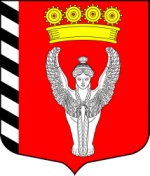 Муниципальный совет6                      внутригородского муниципального образованиясозыв            города федерального значения Санкт-Петербурга                                                                   муниципальный округ Невская застава2019г.-2024г.                 (Муниципальный совет МО Невская застава)_____________________________________________________________________________РЕШЕНИЕ «19» июня 2024г                                                                                                         N  04/22г. Санкт-Петербург О назначении выборов депутатов муниципального совета внутригородского муниципального образования города федерального значения Санкт-Петербурга муниципальный округ Невская застава седьмого созываВ соответствии с пунктами 1, 3, 6 и 7 статьи 10 Федерального закона от 12 июня 2002 года № 67-ФЗ «Об основных гарантиях избирательных прав и права на участие в референдуме граждан Российской Федерации», пунктами 1, 2 и 5 статьи 5 Закона Санкт-Петербурга от 21 мая 2014 года № 303-46 «О выборах депутатов муниципальных советов внутригородских муниципальных образований города федерального значения Санкт-Петербурга», Муниципальный совет внутригородского муниципального образования города федерального значения Санкт-Петербурга муниципальный округ Невская застава,    РЕШИЛ:1.Назначить выборы депутатов муниципального совета внутригородского муниципального образования города федерального значения Санкт-Петербурга муниципальный округ Невская застава седьмого созыва на 8 сентября 2024 года.2. Направить заверенную копию настоящего решения в Территориальную избирательную комиссию № 24, Санкт-Петербургскую избирательную комиссию.3. Опубликовать настоящее решение в газете муниципального образования Невская застава не позднее чем через пять дней со дня его принятия. 4. Разместить настоящее решение на официальном сайте внутригородского муниципального образования города федерального значения Санкт-Петербург муниципальный округ Невская застава в информационно-телекоммуникационной сети «Интернет».5. Контроль за исполнением настоящего решения возложить на главу муниципального образования Карпова П.К.Глава муниципального образования 						П.К.Карпов 